Publicado en Barcelona el 13/06/2016 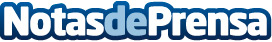 TOP aul@ recibe el sello de calidad Cum Laude de EmagisterEste reconocimiento es fruto de la excelencia académica y de las recomendaciones por parte de los alumnos que han decidido recomendarles, reconociendo así su prestigio y credibilidad como centro de formaciónDatos de contacto:TOP aul@Carrer de Camil Fabra, 3, 08030 - Barcelona 93 368 74 06Nota de prensa publicada en: https://www.notasdeprensa.es/top-aul-recibe-el-sello-de-calidad-cum-laude Categorias: Educación Sociedad Cataluña http://www.notasdeprensa.es